Enter DateLetter of Appeal – Request for WaiverTo Whom It May Concern:Appeal Explanation:Sincerely,Go to https://www.fcc.gov/ecfs/filings , and provide the following: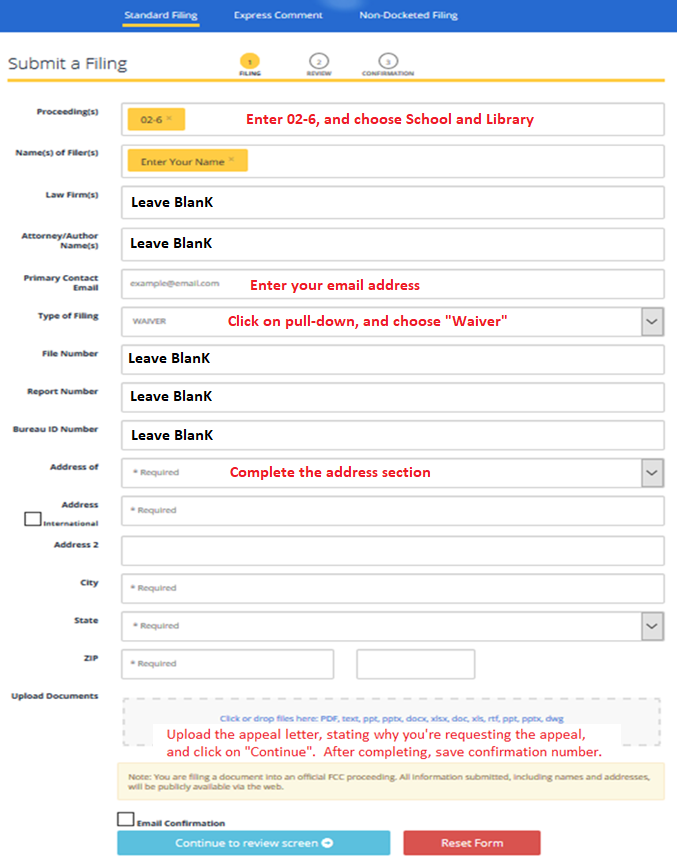 Entity & BENName of District or Library (BEN XXXXXXX)Contact PersonEnter Contact Person’s NameContact InformationMailing Address - Enter Address, City, State, ZipPhone Number - Enter Phone NumberEmail Address - Enter Email AddressFunding YearFYXXXXApplication Type & Application NumberForm 471 Application Number XXXXXX FRNTop of FormEEnter Funding Request Number/s Bottom of FormAppeal ReasonEnter brief reason for appeal.  Provide detailed explanation below. Proceeding No. 02-6